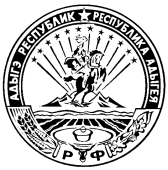 МИНИСТЕРСТВО ФИНАНСОВ РЕСПУБЛИКИ АДЫГЕЯП Р И К А З  от  ________________                                                                                        № _________г. МайкопОб утверждении плана реализации основныхмероприятий государственной  программыРеспублики Адыгея  «Повышение уровня финансовой грамотности населения в Республике Адыгея на 2019 - 2023 годы» на 2020 год и на плановый  период 2021 и 2022 годовВ соответствии с постановлением Кабинета Министров Республики Адыгея от 21 июня 2019 года № 146 «О Порядке принятия решений о разработке государственных программ Республики Адыгея, их формирования и реализации, проведения оценки эффективности реализации государственных программ Республики Адыгея  и ее критерии»                                  п р и к а з ы в а ю: 	1. Утвердить план реализации основных мероприятий государственной программы Республики Адыгея «Повышение уровня финансовой грамотности населения в Республике Адыгея на 2019 - 2023 годы» на 2020 год и на плановый период 2021 и 2022 годов согласно приложению к настоящему приказу.	2. Контроль за исполнением настоящего приказа возложить на первого заместителя Министра финансов Республики Адыгея Е.В. Косиненко.Министр                                                                                               Д.З. ДолевПриложение к приказу Министерства    финансовРеспублики Адыгеяот ____________ г.  № _______План реализации основных мероприятий государственной программы  Республики Адыгея  «Повышение уровня финансовой грамотности населения в Республике Адыгея на 2019 - 2023 годы» на 2020 год и на плановый период2021 и 2022 годовНаименование государственной программы, основного мероприятия, мероприятияОтветственный исполнитель основного мероприятия (мероприятия)Срок исполнения мероприятияРасходы (тыс. руб.)Расходы (тыс. руб.)Расходы (тыс. руб.)Наименование государственной программы, основного мероприятия, мероприятияОтветственный исполнитель основного мероприятия (мероприятия)Срок исполнения мероприятия2020 год2021 год2022 год«Повышение уровня финансовой грамотности населения в Республике Адыгея на 2019 - 2023 годы»Всего2000,002000,002000,00«Повышение уровня финансовой грамотности населения в Республике Адыгея на 2019 - 2023 годы»республиканский бюджет2000,002000,002000,001. Основное мероприятие Создание институционального и кадрового потенциала в Республике Адыгея в области повышения финансовой грамотности населенияМинистерство финансов Республики Адыгея;Министерство образования и науки Республики Адыгея;Министерство труда и социальной защиты;Комитет Республики Адыгея по делам национальностей, связям с соотечественниками и средствам массовой информации;Комитет Республики Адыгея по взаимодействию с органами местного самоуправленияв течение 2020 года1400,001400,001400,00Мероприятие 1.1Внедрение регламентов, методик и процедур работы РЦФГ для оказания консультационной, образовательной, информационной поддержки целевым группам государственной программы в области финансовой грамотности населения и защиты прав потребителей финансовых услугМинистерство образования и науки Республики Адыгея;Министерство труда и социальной защиты;Комитет Республики Адыгея по делам национальностей связям с соотечественниками и средствам массовой информации;Комитет Республики Адыгея по взаимодействию с органами местного самоуправления;Управление Федеральной налоговой службы по Республике Адыгея;Управление Федеральной службы по надзору в сфере защиты прав потребителей и благополучия человека по Республике Адыгеяв течение 2020 года0,000,000,00Мероприятие 1.2Участие в совещаниях, семинарах, конференциях, конгрессах, форумах по вопросам финансовой грамотности, в том числе международныхв течение 2020 года250,00 в том числе:250,00 в том числе:250,00 в том числе:Мероприятие 1.2Участие в совещаниях, семинарах, конференциях, конгрессах, форумах по вопросам финансовой грамотности, в том числе международныхМинистерство финансов Республики Адыгея;90,0090,0090,00Мероприятие 1.2Участие в совещаниях, семинарах, конференциях, конгрессах, форумах по вопросам финансовой грамотности, в том числе международныхМинистерство образования и науки Республики Адыгея;100,00100,00100,00Мероприятие 1.2Участие в совещаниях, семинарах, конференциях, конгрессах, форумах по вопросам финансовой грамотности, в том числе международныхМинистерство труда и социальной защиты Республики Адыгея;Комитет Республики Адыгея по делам национальностей связям с соотечественниками и средствам массовой информации;Комитет Республики Адыгея по взаимодействию с органами местного самоуправления;Управление Федеральной налоговой службы по Республике Адыгея;Управление Федеральной службы по надзору в сфере защиты прав потребителей и благополучия человека по Республике Адыгея60,0060,0060,00Мероприятие 1.3Повышение квалификации педагогов, осуществляющих доведение до потребителя образовательных программ и инструментов повышения финансовой грамотностиМинистерство образования и науки Республики Адыгеяв течение 2020 года400,00400,00400,00Мероприятие 1.4Обучение методистов и тьюторов по реализации программ повышения финансовой грамотности для учащихся общеобразовательных организаций, студентов профессиональных образовательных организаций и образовательных организаций высшего образования, взрослого населенияМинистерство образования и науки Республики Адыгеяв течение 2020 года400,00400,00400,00Мероприятие 1.5Обучение работников РЦФГ, учреждений социальной защиты населения, центров занятости, иных органов и организаций, осуществляющих мероприятия по повышению финансовой грамотности населения Республики АдыгеяМинистерство образования и науки Республики Адыгея;в течение 2020 года250,00 в том числе:250,00в том числе:250,00в том числе:Мероприятие 1.5Обучение работников РЦФГ, учреждений социальной защиты населения, центров занятости, иных органов и организаций, осуществляющих мероприятия по повышению финансовой грамотности населения Республики АдыгеяМинистерство труда и социальной защиты Республики Адыгея250,00250,00250,00Мероприятие 1.6Проведение семинаров, конференций, фестивалей, круглых столов по всем направлениям государственной программыМинистерство финансов Республики Адыгея; Министерство образования и науки Республики Адыгеяв течение 2020 года100,00 в том числе:100,00100,00в том числе:100,00100,00в том числе:100,00Мероприятие 1.7Оказание методической поддержки специалистам в сфере образования (педагогам, тьюторам, методистам)Министерство образования и науки Республики Адыгеяв течение 2020 года0,000,000,00Мероприятие 1.8Взаимодействие с созданной в рамках Проекта сетью федеральных и региональных методических центров по повышению квалификации учителей общеобразовательных организаций, методистов, преподавателей организаций высшего и среднего профессионального образования, а также тьюторов для взрослого населения на базе ведущих российских университетовМинистерство образования и науки Республики Адыгеяв течение 2020 года0,000,000,002. Основное мероприятиеСоздание эффективных и доступных информационных и образовательных ресурсов по повышению финансовой грамотности населения и информирование о защите прав потребителей финансовых услугМинистерство финансов Республики Адыгея;Министерство образования и науки Республики Адыгеяв течение 2020 года0,000,000,00Мероприятие 2.1Поддержание раздела «Повышение финансовой грамотности населения» на официальном Интернет-сайте исполнительных органов государственной власти Республики Адыгея (www.adygheya.ru) с размещением соответствующих образовательных и информационных материаловМинистерство финансов Республики Адыгеяв течение 2020 года0,000,000,003. Основное мероприятиеПродвижение/внедрение созданных в рамках проекта «Содействие повышению уровня финансовой грамотности населения и развитию финансового образования в Российской Федерации» образовательных программ и учебно-методических материаловМинистерство образования и науки Республики Адыгея;Министерство труда и социальной защиты Республики Адыгеяв течение 2020 года0,000,000,00Мероприятие 3.1Внедрение дополнительных образовательных программ по повышению финансовой грамотности учащихся общеобразовательных организаций, студентов профессиональных образовательных организацийМинистерство образования и науки Республики Адыгеяв течение 2020 года0,000,000,00Мероприятие 3.2Внедрение модульных образовательных программ и учебно-методических и информационных материалов, направленных на повышение финансовой грамотности студентов образовательных организаций высшего образованияМинистерство образования и науки Республики Адыгеяв течение 2020 года0,000,000,00Мероприятие 3.3Внедрение модульных образовательных программ и прочих материалов, направленных на повышение финансовой грамотности взрослого населения, в том числе на рабочем местеМинистерство образования и науки Республики Адыгея;Министерство труда и социальной защиты Республики Адыгеяв течение 2020 года0,000,000,00Мероприятие 3.4 Внедрение учебных модулей по обучению студентов профессиональных образовательных организаций методике преподавания финансовой грамотностиМинистерство образования и науки Республики Адыгеяв течение 2020 года0,000,000,004. Основное мероприятиеПроведение информационно-просветительской кампании с участием средств массовой информацииМинистерство финансов Республики Адыгея;Министерство образования и науки Республики Адыгея;Министерство труда и социального развития Республики Адыгея;Комитет Республики Адыгея по делам национальностей, связям с соотечественниками и средствам массовой информации;в течение 2020 года400,00400,00400,00Мероприятие 4.1Проведение специальных информационно-просветительских и пресс-мероприятийМинистерство финансов Республики Адыгея;Министерство образования и науки Республики Адыгея;Комитет Республики Адыгея по делам национальностей, связям с соотечественниками и средствам массовой информации;Министерство труда и социального развития Республики Адыгеяв течение 2020 года0,000,000,00Мероприятие 4.2Подготовка, выпуск и распространение информационных материалов (печатная и презентационная продукция) по финансовой грамотности и защите прав потребителей финансовых услуг в образовательных организациях, учреждениях социальной защиты и службы занятости, Управлении Федеральной службы по надзору в сфере защиты прав потребителей и благополучия человека по Республике Адыгея (Адыгея) и других службахв течение 2020 года200,00 в том числе:200,00 в том числе:200,00 в том числе:Мероприятие 4.2Подготовка, выпуск и распространение информационных материалов (печатная и презентационная продукция) по финансовой грамотности и защите прав потребителей финансовых услуг в образовательных организациях, учреждениях социальной защиты и службы занятости, Управлении Федеральной службы по надзору в сфере защиты прав потребителей и благополучия человека по Республике Адыгея (Адыгея) и других службахМинистерство образования и науки Республики Адыгея;50,0050,0050,00Мероприятие 4.2Подготовка, выпуск и распространение информационных материалов (печатная и презентационная продукция) по финансовой грамотности и защите прав потребителей финансовых услуг в образовательных организациях, учреждениях социальной защиты и службы занятости, Управлении Федеральной службы по надзору в сфере защиты прав потребителей и благополучия человека по Республике Адыгея (Адыгея) и других службахКомитет Республики Адыгея по делам национальностей, связям с соотечественниками и средствам массовой информации;Мероприятие 4.2Подготовка, выпуск и распространение информационных материалов (печатная и презентационная продукция) по финансовой грамотности и защите прав потребителей финансовых услуг в образовательных организациях, учреждениях социальной защиты и службы занятости, Управлении Федеральной службы по надзору в сфере защиты прав потребителей и благополучия человека по Республике Адыгея (Адыгея) и других службахМинистерство труда и социального развития Республики Адыгея150,00150,00150,00Мероприятие 4.3Создание и демонстрация образовательных передач о личных финансах и защите прав потребителей финансовых услуг, размещение публикаций в республиканских средствах массовой информации и социальной рекламыв течение 2020 года200,00 в том числе:200,00 в том числе:200,00 в том числе:Мероприятие 4.3Создание и демонстрация образовательных передач о личных финансах и защите прав потребителей финансовых услуг, размещение публикаций в республиканских средствах массовой информации и социальной рекламыКомитет Республики Адыгея по делам национальностей, связям с соотечественниками и средствам массовой информации;150,00150,00150,00Мероприятие 4.3Создание и демонстрация образовательных передач о личных финансах и защите прав потребителей финансовых услуг, размещение публикаций в республиканских средствах массовой информации и социальной рекламыМинистерство образования и науки Республики Адыгея50,0050,0050,005. Основное мероприятиеУлучшение информирования населения Республики Адыгея о защите прав потребителей финансовых услугФедеральная служба по надзору в сфере защиты прав потребителей и благополучия человека по Республике Адыгеяв течение 2020 года0,000,000,00Мероприятие 5.1Проведение мероприятий, семинаров, конференцийФедеральная служба по надзору в сфере защиты прав потребителей и благополучия человека по Республике Адыгеяв течение 2020 года0,000,000,00Мероприятие 5.2Консультирование граждан по вопросам защиты прав потребителей финансовых услугФедеральная служба по надзору в сфере защиты прав потребителей и благополучия человека по Республике Адыгеяв течение 2020 года0,000,000,006. Основное мероприятиеПроведение региональных исследований в сфере повышения финансовой грамотности, защиты прав потребителей и финансового образованияМинистерство образования и науки Республики Адыгеяв течение 2020 года200,00200,00200,00Мероприятие 6.1Исследование уровня финансовой грамотности населения Республики АдыгеяМинистерство образования и науки Республики Адыгеядо 1 апреля 2020 года100,00100,00100,00Мероприятие 6.2Исследование по оценке степени воздействия мероприятий государственной программы по повышению финансовой грамотности, защиты прав потребителей, финансового образованияМинистерство образования и науки Республики Адыгея4 квартал 2020 года100,00100,00100,007. Основное мероприятиеПроведение на регулярной основе мониторинга и оценки результативности в достижении целей государственной программы и эффектов основных мероприятий в рамках государственной программыМинистерство финансов Республики Адыгея;Министерство образования и науки Республики Адыгеяв течение 2020 года0,000,000,00